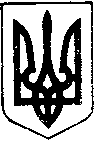 УкраїнаХерсонська обласна державна адміністраціяХерсонський обласний центр соціальних служб для сім’ї, дітей та молодіАДРЕСА: . Херсон, вул. Комунарів, 11, ХОЦ СССДМ. Тел. (0552)26-35-51, е-mail: kherson_ocsssdm@ukr.netПРЕС-РЕЛІЗДля оперативного розповсюдження			Контакти:14 травня 2015 року					заступник директора ХОЦСССДМРуденко Богдан Сергійович					тел.: 46 05 46Кожна дитина має право на виховання в сімейному оточенні незалежно від того, чи може її біологічна родина забезпечити нормальні умови життя та виховання, чи батьки неналежним чином виконують свої обов’язки. Щодо дітей, які за певних життєвих обставин залишилися без батьківського піклування, то обов’язок забезпечення їхнього розвитку й виховання бере на себе держава. Пріоритетом у влаштуванні таких дітей Сімейним кодексом України, Законами України «Про охорону дитинства», «Про забезпечення організаційно – правових умов соціального захисту дітей – сиріт та дітей, позбавлених батьківського піклування» визначено саме сімейне виховання. Розвиток саме сімейних інститутів улаштування дітей сиріт та дітей, позбавлених батьківського піклування, що в останні роки набув загальнодержавного значення, є життєво необхідною умовою виховання дітей, позбавлених можливості виховуватися в біологічній родині. Усиновлення, опіка та піклування над дітьми – перевірені часом форми сімейного виховання дітей сиріт та дітей, позбавлених батьківського піклування, тоді як альтернативні форми, що набули розвитку останнім часом, - прийомна сім’я та дитячий будинок сімейного типу є новацією сімейного законодавства України.Так, 19 травня 2015 року з 11.00 до 14.00 год. у приміщенні комунального закладу «Центр туристко-краєзнавчої творчості учнівської молоді» Херсонської міської ради (м.Херсон, пр.-т Ушакова, 18/2) відбудеться конференція «Обмін досвідом роботи прийомних родин Херсонщини»  за участю опікунів, піклувальників та прийомних батьків з питань обміну позитивним досвідом роботи у напрямку соціально-правового захисту дітей-сиріт, дітей, позбавлених батьківського піклування, влаштованих до сімейних форм виховання. Організатором заходу є обласний центр соціальних служб для сімї, дітей та молодіПід час конференції прийомні батьки розкажуть про свої сім’ї, успіхи та досягнення дітей, їх дозвілля та відпочинок, поділяться досвідом у вихованні, а також матимуть змогу обговорити шляхи вирішення проблемних ситуацій.Обласним центром соціальних служб для сімї, дітей та молоді планується продовжувати проведення подібних зустрічей. Адже питання дітей-сиріт знаходиться на постійному контролі влади, а наше головне завдання – створити максимально комфортні умови перебування для дітей цієї категорії у їх нових родинах.